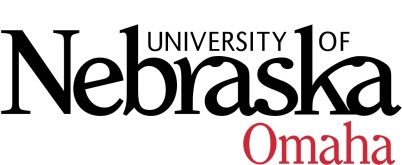 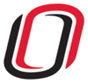 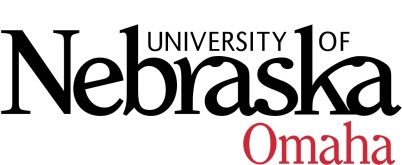 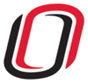 UNIVERSITY OF NEBRASKA AT OMAHAEDUCATIONAL POLICY ADVISORY COMMITTEEAGENDAFriday, November 14, 20149:30 AM202 Eppley Administration Building Discussion/AnnouncementsNaming ConventionsCurriculumData Science concentrationSupply Chain Management concentrationCourse SyllabiPLEASE NOTE:  NEW URL to CCMS You may access the system at http://www.unomaha.edu/my/.  CCMS is no longer inside MavLINK it now stands alone.  You will be viewing these courses at the VC for Academic Affairs level.New CoursesBMI 9980 Independent Research in Biomedical Informatics, 1-3 hrs.BMI 8910 Internship, 1-3 hrs.IASC 8910 Internship, 1-3 hrs.HED 8450 Epidemiology & Prevention of Disease, 3 hrs.TED 4004 Final SED Practicum, 0 hrs.TED 4324 Final ELED Practicum, 0 hrs.TED 3554 Advanced SED Field Experience, 0 hrs.EDL 9660 Strategic Leadership for School Librarians, 3 hrs.EDL 9670 Inquiry and Research for Leadership in School Libraries, 3 hrs.GERO 8500 Politics in Aging, 3 hrs.CACT 8410 Immigration, Migration, and Diaspora: Critical Approaches and Theories of Movement in Literature, 3 hrs.ART 2200 Typeface Design and Typography, 3 hrs.PSCI 8266 International Law, 3 hrs. SPAN 3010 Spanish for Heritage Speakers I, 3 hrs.SPAN 3020 Spanish for Heritage Speakers II, 3 hrs.PSCI 8500 Seminar in Comparative Politics, 3 hrs.  PE 4710 Clinical Practicum in Athletic Training I, 1 hr.PE 4720 Clinical Practicum in Athletic Training II, 1 hr.PE 4730 Clinical Practicum in Athletic Training III, 1 hr.PE 4740 Clinical Practicum in Athletic Training IV, 1 hr.PE 4750 Clinical Practicum in Athletic Training V, 1 hr.PEA 112T Advanced Marital Arts, 1 hr.PEA 112W Tap I, 1 hr.  PEA 112U Qi Gong, 1 hr.PEA 112V Mindfulness Meditation, 1 hr.SOC 3700 Introduction to LGBTQ Studies, 3 hrs.Revised CoursesBLST 2700 African Philosophy, 3 hrs.  PSCI 3580/8585 Government and Politics of Russia and the Post-Soviet States, 3 hrs.Course Syllabi Description/Prerequisites: New CoursesBMI 9980 Independent Research in Biomedical Informatics, 1-3 hrs.  Description: This course allows students to research a topic of their interest that is not available in a formal course. The topic to be studied must be agreed upon by the student and the instructor.Prerequisites: Admission to Ph.D. program in Biomedical Informatics and permission of instructor.BMI 8910 Internship, 1-3 hrs. Description: The purpose of this course is to provide the students with an opportunity for practical application and further development of knowledge and skills acquired in the Biomedical Informatics graduate program. The internship gives students professional work experience and exposure to the challenges and opportunities faced by IT professionals in the workplace.Prerequisites: Students must have completed a minimum of 12 credit hours towards the MS in BMI program.IASC 8910 Internship, 1- 3 hrs. Description: The purpose of this course is to provide the students with an opportunity for practical application and further development of knowledge and skills acquired in the MS in IASC program. The internship gives students professional work experience and exposure to the challenges and opportunities faced by IT professionals in the workplace.Prerequisites: Students must have completed a minimum of 12 credit hours towards the MS in IASC program.HED 8450 Epidemiology & Prevention of Disease, 3 hrs. Description: The course is designed for school and community health education graduate students and others who are interested in public health. The causes, prevention, treatment and control of prevalent communicable and non-communicable disease in a culturally diverse and global society will be emphasized. Special emphasis will be given to diseases and health problems that can be prevented or controlled through education and advocacy.  Students will apply skills to contemporary issues.Prerequisites: None.TED 4004 Final SED Practicum, 0 hrs. Description:  In school, guided practicum taken in conjunction with TED 4000 math, science, language arts, world languages, and social studies sections.  Candidates must demonstrate competencies related to performance in 7-12 classrooms. This is the final practicum experience prior to the clinical practice semester.Co-requisite TED 4000 math, science, language arts, world languages, social studies sectionsPrerequisites: TED 3550TED 4324 Final ELED Practicum, 0 hrs.Description: In school, guided practicum taken in conjunction with TED 4320 Teaching Social Studies: Elementary. Candidates must demonstrate instructional and professional competencies related to performance in PK-6 classrooms. This is the final practicum experience prior to the clinical practice semester. Co-requisite TED 4320Prerequisites: TED 3350, TED 4330, TED 4340TED 3554 Advanced SED Field Experience, 0 hrs.Description: In school, guided practicum taken in conjunction with TED 3550.  Candidates must demonstrate competencies related to performance in 7-12 classrooms. This is the third in a series of four required practicum experiences prior to the clinical practice semester. Co-requisite TED 3550Prerequisites: EDUC 25208. EDL 9660 Strategic Leadership for School Libraries, 3 hrs.  Description: This course will focus on the political, economic and social trends that have shaped school libraries and develop the skills and dispositions required for leaders of 21st Century school library programs.Prerequisites: Admission to the University of Nebraska Joint Doctoral Program in Educational Administration or to any other doctoral program in the University of Nebraska, or instructor permission.9. EDL 9670 Inquiry and Research for Leadership in School Libraries, 3 hrs.  Description: Inquiry and Research for Leadership in School Librarianship will examine current research in the school library field and focus on action research based on authentic need.Prerequisites: Admission to the University of Nebraska Joint Doctoral Program in Educational Administration or to any other doctoral program in the University of Nebraska, or instructor permission.10. GERO 8500 Politics in Aging, 3 hrs.  Description: The purpose of this course is to provide an understanding of the role of the political process in the emergence of public policy towards older adults in the United States, particularly during the past century.Prerequisites: None11. CACT 8410 Immigration, Migration, and Diaspora: Critical Approaches and Theories of Movement in Literature, 3 hrs.Description: A seminar in literature and some film that analyzes the depictions in non-fiction and fiction of displacement as a result of immigration, migration, refugee status, or any other considered movement, intentional or imposed. It will focus largely on the U.S. experiences of those displaced from all locales.Prerequisites: Graduate standingART 2200 Type Design and Typography, 3 hrs.Description: Typeface Design and Typography is foundational to the practice of graphic design and the Graphic Design Concentration sequence.  This intensive studio course focuses on the skills, theory, history and practice of typeface design as well as the theory and practice of typography and layout.Prerequisites: ART 1220 Foundations Theory and Practice: Digital MediaPSCI 8266 International Law, 3 hrs.Description: The course introduces students to the general principles of international law, including the key actors, the creation and sources of international law, the interpretation of international law by courts and tribunals, and its enforcement.Prerequisites: Undergraduate: PSCI 2500 or junior status or permission of instructor.  Graduate: PSCI 2500 or equivalent is recommended.SPAN 3010 Spanish for Heritage Speakers I, 3 hrs.Description: This course is designed to offer Spanish-speaking students an opportunity to study Spanish in an academic setting. Students will acquire Spanish literacy skills, develop their academic language skills in Spanish, and learn more about the Spanish language and their cultural heritage.Prerequisites: Placement exam results or adviser permissionSPAN 3020 Spanish for Heritage Speakers, II, 3 hrs.Description: This course will continue to build upon the Spanish language skills students have covered in Spanish for Heritage Speakers I. Students will develop strategic academic vocabulary, learn to critically analyze a text, produce a variety of written texts, and acquire new information in different academic content areas.Prerequisites: SPAN 3010 or adviser permissionPSCI 8500 Seminar in Comparative Politics, 3 hrs.Description: This course introduces students to classic and contemporary scholarship on the issues, theories, and methodological approaches associated with the systematic and comparative study of nation-states and their political systems with an emphasis on engaging in thoughtful discussion and individual research.Prerequisites: Permission of graduate adviser.PE 4710 Clinical Practicum in Athletic Training I, 1 hr.Description: Clinical Practicum in Athletic Training I is the first course in the Clinical Practica series for students admitted to the Athletic Training Program. Students will perform required clinical experiences under the supervision of a licensed athletic trainer in order to improve clinical and decision-making skills. Students will demonstrate skills and proficiencies in emergency procedures and the basic therapeutic modalities.Prerequisites: Formal admission to the Athletic Training Program, instructor permission, and continued compliance with published Athletic Training Program Technical Standards for Admission. Co-requisite with enrollment in PE 2700.PE 4720 Clinical Practicum in Athletic Training II, 1hr.Description: Clinical Practicum in Athletic Training II is the second course in the Clinical Practica series for students admitted to the Athletic Training Program. Students will perform required clinical experiences under the supervision of a licensed athletic trainer in order to improve clinical and decision-making skills. Students will demonstrate advanced proficiencies in emergency procedures and initial proficiencies in lower extremity evaluation and application of therapeutic modalities.Prerequisites: Formal admission to the Athletic Training Program, PE 4710 Clinical Practicum in Athletic Training I, instructor permission, and continued compliance with published Athletic Training Program Technical Standards for Admission. Co-requisite with enrollment in PE 4310 and 4330.PE 4730 Clinical Practicum in Athletic Training III, 1 hr.Description: 1.1 Catalog description: (Please limit to 50-100 words max.)Clinical Practicum in Athletic Training III is the third course in the Clinical Practica series for students admitted to the Athletic Training Program. Students will perform required clinical experiences under the supervision of a licensed athletic trainer in order to improve clinical and decision-making skills. Emphasis on mastery of skills and proficiencies in lower extremity care and initial proficiency in upper extremity evaluation and care.Prerequisites: Formal admission to the Athletic Training Program, PE 4720 Clinical Practicum in Athletic Training II, instructor permission, and continued compliance with published Athletic Training Program Technical Standards for Admission. Co-requisite with enrollment in PE 4320 and 4340.PE 4740 Clinical Practicum in Athletic Training IV, 1 hr.Description: 1.1 Catalog description: (Please limit to 50-100 words max.)Clinical Practicum in Athletic Training IV is the fourth course in the Clinical Practica series for students admitted to the Athletic Training Program. Students will perform required clinical experiences under the supervision of a licensed athletic trainer in order to improve clinical and decision-making skills. Emphasis on mastery of upper extremity evaluation and care and skills in medical exam techniques, pharmacology and interviewing.Prerequisites: Formal admission to the Athletic Training Program, PE 4730 Clinical Practicum in Athletic Training III, instructor permission, and continued compliance with published Athletic Training Program Technical Standards for Admission. Co-requisite with enrollment in PE 4360.PE 4750 Clinical Practicum in Athletic Training V, 1 hr.Description: Clinical Practicum in Athletic Training V is the fifth course in the Clinical Practica series for students admitted to the Athletic Training Program. Students will perform required clinical experiences under the supervision of a licensed athletic trainer in order to improve clinical and decision-making skills. Emphasis on mastery of skills in medical examination techniques and administrative tasks.Prerequisites: Formal admission to the Athletic Training Program, PE 4740 Clinical Practicum in Athletic Training IV, instructor permission, and continued compliance with published Athletic Training Program Technical Standards for Admission. Co-requisite with enrollment in PE 4350.PEA 112T Advanced Martial Arts, 1 hr.Description: The purpose of this course is to expand upon the basic techniques and philosophies presented in the UNO Martial Arts Introductory classes. The class will review the basic concepts and techniques taught in the intro classes which may be new to the student depending on the introductory class experience of the student.Prerequisites: UNO PEA 111G Basic Hapkido, PEA 111F Taekwondo, or PEA 111D Judo.PEA 112W Tap I, 1 hr.Description: The course is designed to introduce the student to various fundamental techniques in tap dance and to incorporate these techniques into dance sequences.Prerequisites: NonePEA 112U Qi Gong, 1 hr.Description: This course actively covers the scope of Qi Gong through demonstration and participation as well as through a systematic elucidation of the history and theoretical underpinnings of Qi Gong.Prerequisites: None.  PEA 112V Mindfulness Meditation, 1 hr.Description: This course actively covers the scope of Meditation practices, including Mindfulness, through demonstration, lecture, discussion, and participation. Various methods will be taught, as well as the history, philosophy and practices of meditation. Contemporary research will also be discussed.Prerequisites: None.  SOC 3700 Introduction to LGBTQ, 3 hrs.Description: Introduces key themes and critical frameworks in Lesbian, Gay, Bisexual, Transgender, and Queer (LGBTQ) Studies. This course examines scholarly contributions from a range of academic disciplines and traces some of the ways that LGBT Studies has influenced cultural and social theory more broadly. Topics include LGBTQ histories and social movements; forms of oppression including heterosexism, homophobia, and transphobia; resistance to oppression; queer activism; intersecting identities; and representations in literature, art, and popular media.Prerequisites: SOC 1010 or WGST 2010 or WGST 2020; or permission of the instructor.Revised CoursesBLST 2700 African Philosophy, 3 hrs.Description: Explores ancient, traditional and contemporary philosophical/theological concepts and doctrines of Africans through an investigation of their cosmological, metaphysical, ontological and ethical world views.Prerequisites:  PSCI 3850/8585 Government and Politics of Russia and the Post-Soviet States, 3 hrs.Description: This course introduces students to the political cultures, institutions, processes, and public policies of Russia and the states of the former Soviet Union.Prerequisites:  PSCI 2500 or junior status or permission of instructor. Graduate: PSCI 2500 or equivalent is recommended.